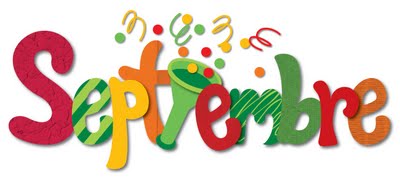 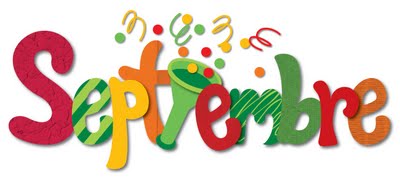 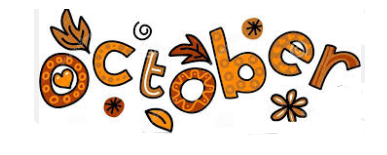 Eventos en Septiembre19 de septiembre- Fotos Otoñales20 de septiembre- OPEN HOUSE 5:30-7:00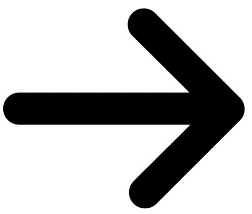 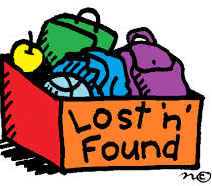 